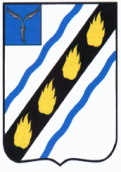 АДМИНИСТРАЦИЯ
ЗОЛОТОСТЕПСКОГО  МУНИЦИПАЛЬНОГО ОБРАЗОВАНИЯСОВЕТСКОГО МУНИЦИПАЛЬНОГО РАЙОНА САРАТОВСКОЙ ОБЛАСТИР А С П О Р Я Ж Е Н И Еот 27.10.2022  № 21-рс.АлександровкаОб утверждении отчета об исполнении  бюджетаЗолотостепского муниципальногообразования за 9 месяцев  2022 годаВо исполнения Решения Совета Депутатов Золотостепского муниципального образования «Об утверждении положения о бюджетном процессе в Золотостепском  муниципальном образовании»:	1.Утвердить отчет об исполнении  бюджета Золотостепского муниципального образования  за 9 месяцев 2022 года согласно приложению.	2.Опубликовать сведения об исполнении  бюджета Золотостепского муниципального образования за 9 месяцев  2022 года.	3.Направить сведения об исполнении  бюджета Золотостепского муниципального образования   за 9 месяцев  2022 года в Совет Депутатов Золотостепского муниципального образования.Глава  Золотостепского  муниципального образования                                  А.В.ТрушинПриложение к распоряжению администрации Золотостепского МОот 27.10.2022 г. № 21-р ОТЧЕТ ОБ ИСПОЛНЕНИИ БЮДЖЕТАЗолотостепского МО1. ДОХОДЫ  БЮДЖЕТА2. РАСХОДЫ БЮДЖЕТА3. ИСТОЧНИКИ  ФИНАНСИРОВАНИЯ  ДЕФИЦИТА  БЮДЖЕТАВерно. Специалист администрации Золотостепского муниципального образования: 		А.Т.РахметоваНаименование показателяКод строкиКод дохода по бюджетной классификацииУтвержденные бюджетные назначенияИсполненоНеисполненные назначения123456Доходы бюджета - всего010х18 311 412,8012 994 019,175 317 393,63     в том числе:Федеральное казначейство010100.0.00.00000.00.0000.000946 100,00820 819,05125 280,95НАЛОГОВЫЕ И НЕНАЛОГОВЫЕ ДОХОДЫ010100.1.00.00000.00.0000.000946 100,00820 819,05125 280,95НАЛОГИ НА ТОВАРЫ (РАБОТЫ, УСЛУГИ), РЕАЛИЗУЕМЫЕ НА ТЕРРИТОРИИ РОССИЙСКОЙ ФЕДЕРАЦИИ010100.1.03.00000.00.0000.000946 100,00820 819,05125 280,95Акцизы по подакцизным товарам (продукции), производимым на территории Российской Федерации010100.1.03.02000.01.0000.110946 100,00820 819,05125 280,95Доходы от уплаты акцизов на дизельное топливо, подлежащие распределению между бюджетами субъектов Российской Федерации и местными бюджетами с учетом установленных дифференцированных нормативов отчислений в местные бюджеты010100.1.03.02230.01.0000.110372 416,00401 340,22-28 924,22Доходы от уплаты акцизов на дизельное топливо, подлежащие распределению между бюджетами субъектов Российской Федерации и местными бюджетами с учетом установленных дифференцированных нормативов отчислений в местные бюджеты (по нормативам, установленным федеральным законом о федеральном бюджете в целях формирования дорожных фондов субъектов Российской Федерации)010100.1.03.02231.01.0000.110372 416,00401 340,22-28 924,22Доходы от уплаты акцизов на моторные масла для дизельных и (или) карбюраторных (инжекторных) двигателей, подлежащие распределению между бюджетами субъектов Российской Федерации и местными бюджетами с учетом установленных дифференцированных нормативов отчислений в местные бюджеты010100.1.03.02240.01.0000.1102 404,002 270,44133,56Доходы от уплаты акцизов на моторные масла для дизельных и (или) карбюраторных (инжекторных) двигателей, подлежащие распределению между бюджетами субъектов Российской Федерации и местными бюджетами с учетом установленных дифференцированных нормативов отчислений в местные бюджеты (по нормативам, установленным федеральным законом о федеральном бюджете в целях формирования дорожных фондов субъектов Российской Федерации)010100.1.03.02241.01.0000.1102 404,002 270,44133,56Доходы от уплаты акцизов на автомобильный бензин, подлежащие распределению между бюджетами субъектов Российской Федерации и местными бюджетами с учетом установленных дифференцированных нормативов отчислений в местные бюджеты010100.1.03.02250.01.0000.110695 736,00462 010,19233 725,81Доходы от уплаты акцизов на автомобильный бензин, подлежащие распределению между бюджетами субъектов Российской Федерации и местными бюджетами с учетом установленных дифференцированных нормативов отчислений в местные бюджеты (по нормативам, установленным федеральным законом о федеральном бюджете в целях формирования дорожных фондов субъектов Российской Федерации)010100.1.03.02251.01.0000.110695 736,00462 010,19233 725,81Доходы от уплаты акцизов на прямогонный бензин, подлежащие распределению между бюджетами субъектов Российской Федерации и местными бюджетами с учетом установленных дифференцированных нормативов отчислений в местные бюджеты010100.1.03.02260.01.0000.110-124 456,00-44 801,80-79 654,20Доходы от уплаты акцизов на прямогонный бензин, подлежащие распределению между бюджетами субъектов Российской Федерации и местными бюджетами с учетом установленных дифференцированных нормативов отчислений в местные бюджеты (по нормативам, установленным федеральным законом о федеральном бюджете в целях формирования дорожных фондов субъектов Российской Федерации)010100.1.03.02261.01.0000.110-124 456,00-44 801,80-79 654,20Федеральная налоговая служба010182.0.00.00000.00.0000.0002 885 148,501 289 026,821 596 121,68НАЛОГОВЫЕ И НЕНАЛОГОВЫЕ ДОХОДЫ010182.1.00.00000.00.0000.0002 885 148,501 289 026,821 596 121,68НАЛОГИ НА ПРИБЫЛЬ, ДОХОДЫ010182.1.01.00000.00.0000.000552 000,00510 849,6141 150,39Налог на доходы физических лиц010182.1.01.02000.01.0000.110552 000,00510 849,6141 150,39Налог на доходы физических лиц с доходов, источником которых является налоговый агент, за исключением доходов, в отношении которых исчисление и уплата налога осуществляются в соответствии со статьями 227, 227.1 и 228 Налогового кодекса Российской Федерации010182.1.01.02010.01.0000.110534 492,00508 930,2925 561,71Налог на доходы физических лиц с доходов, полученных от осуществления деятельности физическими лицами, зарегистрированными в качестве индивидуальных предпринимателей, нотариусов, занимающихся частной практикой, адвокатов, учредивших адвокатские кабинеты, и других лиц, занимающихся частной практикой в соответствии со статьей 227 Налогового кодекса Российской Федерации010182.1.01.02020.01.0000.1101 003,00-269,701 272,70Налог на доходы физических лиц с доходов, полученных физическими лицами в соответствии со статьей 228 Налогового кодекса Российской Федерации010182.1.01.02030.01.0000.11016 505,002 189,0214 315,98НАЛОГИ НА СОВОКУПНЫЙ ДОХОД010182.1.05.00000.00.0000.00091 148,5091 198,50-50,00Единый сельскохозяйственный налог010182.1.05.03000.01.0000.11091 148,5091 198,50-50,00Единый сельскохозяйственный налог010182.1.05.03010.01.0000.11091 148,5091 198,50-50,00НАЛОГИ НА ИМУЩЕСТВО010182.1.06.00000.00.0000.0002 242 000,00686 978,711 555 021,29Налог на имущество физических лиц010182.1.06.01000.00.0000.110313 000,0048 413,49264 586,51Налог на имущество физических лиц, взимаемый по ставкам, применяемым к объектам налогообложения, расположенным в границах сельских поселений010182.1.06.01030.10.0000.110313 000,0048 413,49264 586,51Земельный налог010182.1.06.06000.00.0000.1101 929 000,00638 565,221 290 434,78Земельный налог с организаций010182.1.06.06030.00.0000.1101 071 000,00460 008,86610 991,14Земельный налог с организаций, обладающих земельным участком, расположенным в границах сельских поселений010182.1.06.06033.10.0000.1101 071 000,00460 008,86610 991,14Земельный налог с физических лиц010182.1.06.06040.00.0000.110858 000,00178 556,36679 443,64Земельный налог с физических лиц, обладающих земельным участком, расположенным в границах сельских поселений010182.1.06.06043.10.0000.110858 000,00178 556,36679 443,64Администрация Золотостепского муниципального образования Советского муниципального района Саратовской области010304.0.00.00000.00.0000.00014 480 164,3010 884 173,303 595 991,00НАЛОГОВЫЕ И НЕНАЛОГОВЫЕ ДОХОДЫ010304.1.00.00000.00.0000.0003 796 122,401 732 483,012 063 639,39ДОХОДЫ ОТ ИСПОЛЬЗОВАНИЯ ИМУЩЕСТВА, НАХОДЯЩЕГОСЯ В ГОСУДАРСТВЕННОЙ И МУНИЦИПАЛЬНОЙ СОБСТВЕННОСТИ010304.1.11.00000.00.0000.0001 569 970,18118 635,671 451 334,51Доходы, получаемые в виде арендной либо иной платы за передачу в возмездное пользование государственного и муниципального имущества (за исключением имущества бюджетных и автономных учреждений, а также имущества государственных и муниципальных унитарных предприятий, в том числе казенных)010304.1.11.05000.00.0000.120726 836,8078 696,00648 140,80Доходы от сдачи в аренду имущества, находящегося в оперативном управлении органов государственной власти, органов местного самоуправления, органов управления государственными внебюджетными фондами и созданных ими учреждений (за исключением имущества бюджетных и автономных учреждений)010304.1.11.05030.00.0000.120726 836,8078 696,00648 140,80Доходы от сдачи в аренду имущества, находящегося в оперативном управлении органов управления сельских поселений и созданных ими учреждений (за исключением имущества муниципальных бюджетных и автономных учреждений)010304.1.11.05035.10.0000.120726 836,8078 696,00648 140,80Прочие доходы от использования имущества и прав, находящихся в государственной и муниципальной собственности (за исключением имущества бюджетных и автономных учреждений, а также имущества государственных и муниципальных унитарных предприятий, в том числе казенных)010304.1.11.09000.00.0000.120843 133,3839 939,67803 193,71Прочие поступления от использования имущества, находящегося в государственной и муниципальной собственности (за исключением имущества бюджетных и автономных учреждений, а также имущества государственных и муниципальных унитарных предприятий, в том числе казенных)010304.1.11.09040.00.0000.120843 133,3839 939,67803 193,71Прочие поступления от использования имущества, находящегося в собственности сельских поселений (за исключением имущества муниципальных бюджетных и автономных учреждений, а также имущества муниципальных унитарных предприятий, в том числе казенных)010304.1.11.09045.10.0000.120843 133,3839 939,67803 193,71ДОХОДЫ ОТ ОКАЗАНИЯ ПЛАТНЫХ УСЛУГ И КОМПЕНСАЦИИ ЗАТРАТ ГОСУДАРСТВА010304.1.13.00000.00.0000.0001 947 529,001 403 990,72543 538,28Доходы от оказания платных услуг (работ)010304.1.13.01000.00.0000.1301 947 529,001 403 990,72543 538,28Прочие доходы от оказания платных услуг (работ)010304.1.13.01990.00.0000.1301 947 529,001 403 990,72543 538,28Прочие доходы от оказания платных услуг (работ) получателями средств бюджетов сельских поселений010304.1.13.01995.10.0000.1301 947 529,001 403 990,72543 538,28ШТРАФЫ, САНКЦИИ, ВОЗМЕЩЕНИЕ УЩЕРБА010304.1.16.00000.00.0000.00039 866,6239 866,62-Штрафы, неустойки, пени, уплаченные в соответствии с законом или договором в случае неисполнения или ненадлежащего исполнения обязательств перед государственным (муниципальным) органом, органом управления государственным внебюджетным фондом, казенным учреждением, Центральным банком Российской Федерации, иной организацией, действующей от имени Российской Федерации010304.1.16.07000.00.0000.14039 866,6239 866,62-Иные штрафы, неустойки, пени, уплаченные в соответствии с законом или договором в случае неисполнения или ненадлежащего исполнения обязательств перед государственным (муниципальным) органом, казенным учреждением, Центральным банком Российской Федерации, государственной корпорацией010304.1.16.07090.00.0000.14039 866,6239 866,62-Иные штрафы, неустойки, пени, уплаченные в соответствии с законом или договором в случае неисполнения или ненадлежащего исполнения обязательств перед муниципальным органом, (муниципальным казенным учреждением) сельского поселения010304.1.16.07090.10.0000.14039 866,6239 866,62-ПРОЧИЕ НЕНАЛОГОВЫЕ ДОХОДЫ010304.1.17.00000.00.0000.000238 756,60169 990,0068 766,60Невыясненные поступления010304.1.17.01000.00.0000.180-10,0010,00Невыясненные поступления, зачисляемые в бюджеты сельских поселений010304.1.17.01050.10.0000.180-10,0010,00Инициативные платежи010304.1.17.15000.00.0000.150238 756,60170 000,0068 756,60Инициативные платежи, зачисляемые в бюджеты сельских поселений010304.1.17.15030.10.0000.150238 756,60170 000,0068 756,60БЕЗВОЗМЕЗДНЫЕ ПОСТУПЛЕНИЯ010304.2.00.00000.00.0000.00010 684 041,909 151 690,291 532 351,61БЕЗВОЗМЕЗДНЫЕ ПОСТУПЛЕНИЯ ОТ ДРУГИХ БЮДЖЕТОВ БЮДЖЕТНОЙ СИСТЕМЫ РОССИЙСКОЙ ФЕДЕРАЦИИ010304.2.02.00000.00.0000.00010 684 041,909 151 690,291 532 351,61Дотации бюджетам бюджетной системы Российской Федерации010304.2.02.10000.00.0000.150376 000,00344 500,0031 500,00Дотации на выравнивание бюджетной обеспеченности из бюджетов муниципальных районов, городских округов с внутригородским делением010304.2.02.16001.00.0000.150376 000,00344 500,0031 500,00Дотации бюджетам сельских поселений на выравнивание бюджетной обеспеченности из бюджетов муниципальных районов010304.2.02.16001.10.0000.150376 000,00344 500,0031 500,00Субсидии бюджетам бюджетной системы Российской Федерации (межбюджетные субсидии)010304.2.02.20000.00.0000.1508 229 441,906 812 549,451 416 892,45Прочие субсидии010304.2.02.29999.00.0000.1508 229 441,906 812 549,451 416 892,45Прочие субсидии бюджетам сельских поселений010304.2.02.29999.10.0000.1508 229 441,906 812 549,451 416 892,45Субвенции бюджетам бюджетной системы Российской Федерации010304.2.02.30000.00.0000.150263 600,00179 640,8483 959,16Субвенции бюджетам на осуществление первичного воинского учета органами местного самоуправления поселений, муниципальных и городских округов010304.2.02.35118.00.0000.150263 600,00179 640,8483 959,16Субвенции бюджетам сельских поселений на осуществление первичного воинского учета органами местного самоуправления поселений, муниципальных и городских округов010304.2.02.35118.10.0000.150263 600,00179 640,8483 959,16Иные межбюджетные трансферты010304.2.02.40000.00.0000.1501 815 000,001 815 000,00-Прочие межбюджетные трансферты, передаваемые бюджетам010304.2.02.49999.00.0000.1501 815 000,001 815 000,00-Прочие межбюджетные трансферты, передаваемые бюджетам сельских поселений010304.2.02.49999.10.0000.1501 815 000,001 815 000,00-Наименование показателяКод строкиКод расхода по бюджетной классификацииУтвержденные бюджетные назначенияИсполненоНеисполненные назначения123456Расходы бюджета - всего200х18 373 180,1112 758 400,115 614 780,00     в том числе:Администрация Золотостепского муниципального образования Советского муниципального района Саратовской области200304.0000.0000000000.00018 373 180,1112 758 400,115 614 780,00ОБЩЕГОСУДАРСТВЕННЫЕ ВОПРОСЫ200304.0100.0000000000.0004 079 538,492 038 899,472 040 639,02Функционирование высшего должностного лица субъекта Российской Федерации и муниципального образования200304.0102.0000000000.000875 650,00351 716,95523 933,05Выполнение функций органами местного самоуправления200304.0102.8100000000.000875 650,00351 716,95523 933,05Обеспечение деятельности органов местного самоуправления200304.0102.8130000000.000875 650,00351 716,95523 933,05Расходы на обеспечение деятельности главы муниципального образования200304.0102.8130002000.000875 650,00351 716,95523 933,05Фонд оплаты труда государственных (муниципальных) органов и взносы по обязательному социальному страхованию200304.0102.8130002000.121683 000,00350 727,14332 272,86Взносы по обязательному социальному страхованию на выплаты денежного содержания и иные выплаты работникам государственных (муниципальных) органов200304.0102.8130002000.129192 650,00989,81191 660,19Функционирование Правительства Российской Федерации, высших исполнительных органов государственной власти субъектов Российской Федерации, местных администраций200304.0104.0000000000.0002 306 252,291 195 601,221 110 651,07Выполнение функций органами местного самоуправления200304.0104.8100000000.0002 029 659,651 084 277,45945 382,20Обеспечение деятельности органов местного самоуправления200304.0104.8130000000.0002 029 659,651 084 277,45945 382,20Расходы на обеспечение деятельности центрального аппарата200304.0104.8130002200.0001 929 659,651 037 742,45891 917,20Фонд оплаты труда государственных (муниципальных) органов и взносы по обязательному социальному страхованию200304.0104.8130002200.1211 510 646,651 034 865,93475 780,72Взносы по обязательному социальному страхованию на выплаты денежного содержания и иные выплаты работникам государственных (муниципальных) органов200304.0104.8130002200.129418 294,032 244,33416 049,70Уплата иных платежей200304.0104.8130002200.853718,97632,1986,78Уплата земельного налога, налога на имущество и транспортного налога органами местного самоуправления200304.0104.8130006100.000100 000,0046 535,0053 465,00Уплата налога на имущество организаций и земельного налога200304.0104.8130006100.85194 892,0043 981,0050 911,00Уплата прочих налогов, сборов 200304.0104.8130006100.8525 108,002 554,002 554,00Расходы по исполнению отдельных обязательств200304.0104.8700000000.000276 592,64111 323,77165 268,87Исполнение судебных решений, не связанных с погашением кредиторской задолженности200304.0104.8720000000.000276 592,64111 323,77165 268,87Расходы по исполнительным листам200304.0104.8720094100.000276 592,64111 323,77165 268,87Взносы по обязательному социальному страхованию на выплаты денежного содержания и иные выплаты работникам государственных (муниципальных) органов200304.0104.8720094100.129268 131,28107 968,28160 163,00Уплата иных платежей200304.0104.8720094100.8538 461,363 355,495 105,87Резервные фонды200304.0111.0000000000.00010 000,0010 000,00Расходы по исполнению отдельных обязательств200304.0111.8700000000.00010 000,0010 000,00Средства резервного фонда200304.0111.8730000000.00010 000,0010 000,00Средства резервного фонда из местных бюджетов200304.0111.8730094200.00010 000,0010 000,00Резервные средства200304.0111.8730094200.87010 000,0010 000,00Другие общегосударственные вопросы200304.0113.0000000000.000887 636,20491 581,30396 054,90Муниципальная программа "Развитие муниципальной службы в администрации Золотостепского муниципального образования"200304.0113.2800000000.000735 431,77355 676,87379 754,90Основное мероприятие "Создание условий для развития муниципальной службы в Золотостепском муниципальном образовании"200304.0113.2800100000.000735 431,77355 676,87379 754,90Повышение эффективности и результативности муниципальной службы200304.0113.28001V0000.000735 431,77355 676,87379 754,90Прочая закупка товаров, работ и услуг для обеспечения государственных (муниципальных) нужд200304.0113.28001V0000.244404 884,72183 945,11220 939,61Закупка энергетических ресурсов200304.0113.28001V0000.247330 547,05171 731,76158 815,29Муниципальная программа "Проведение мероприятий на территории Золотостепского муниципального образования Советского муниципального района в связи с памятными событиями, знаменательными и юбилейными датами"200304.0113.7600000000.00010 000,003 200,006 800,00Основное мероприятие "Усовершенствование системы работы при проведении организационных мероприятий на территории Золотостепского муниципального образования"200304.0113.7600100000.00010 000,003 200,006 800,00Повышение уровня организации подготовки и проведения значимых для Золотостепского муниципального образования мероприятий200304.0113.76001V0000.00010 000,003 200,006 800,00Прочая закупка товаров, работ и услуг для обеспечения государственных (муниципальных) нужд200304.0113.76001V0000.24410 000,003 200,006 800,00Мероприятия в сфере приватизации и продажи муниципального имущества200304.0113.8400000000.0004 000,004 000,00Оценка недвижимости, признание прав и регулирования отношений по государственной и муниципальной собственности200304.0113.8400006600.0002 000,002 000,00Прочая закупка товаров, работ и услуг для обеспечения государственных (муниципальных) нужд200304.0113.8400006600.2442 000,002 000,00Содержание и обслуживание казны200304.0113.8400006700.0002 000,002 000,00Прочая закупка товаров, работ и услуг для обеспечения государственных (муниципальных) нужд200304.0113.8400006700.2442 000,002 000,00Расходы по исполнению отдельных обязательств200304.0113.8700000000.000138 204,43132 704,435 500,00Выполнение прочих обязательств200304.0113.8710000000.0005 500,005 500,00Уплата членских взносов в Ассоциацию "Совет муниципальных образований Саратовской области"200304.0113.8710094000.0005 500,005 500,00Уплата иных платежей200304.0113.8710094000.8535 500,005 500,00Исполнение судебных решений, не связанных с погашением кредиторской задолженности200304.0113.8720000000.000132 704,43132 704,43Расходы по исполнительным листам200304.0113.8720094100.000132 704,43132 704,43Закупка энергетических ресурсов200304.0113.8720094100.247127 868,43127 868,43Исполнение судебных актов Российской Федерации и мировых соглашений  по возмещению вреда, причиненного  в результате  незаконных действий ( бездействия) органов государственной власти ( государственных органов). органов местного самоуправления  либо должностных лиц этих органов, а также в результате деятельности казенных учреждений200304.0113.8720094100.8314 836,004 836,00НАЦИОНАЛЬНАЯ ОБОРОНА200304.0200.0000000000.000263 600,00179 640,8483 959,16Мобилизационная и вневойсковая подготовка200304.0203.0000000000.000263 600,00179 640,8483 959,16Межбюджетные трансферты200304.0203.8600000000.000263 600,00179 640,8483 959,16Осуществление переданных полномочий Российской Федерации за счет субвенций из федерального бюджета200304.0203.8650000000.000263 600,00179 640,8483 959,16На осуществление первичного воинского учета органами местного самоуправления поселений, муниципальных и городских округов200304.0203.8650051180.000263 600,00179 640,8483 959,16Фонд оплаты труда государственных (муниципальных) органов и взносы по обязательному социальному страхованию200304.0203.8650051180.121202 495,00143 761,2058 733,80Взносы по обязательному социальному страхованию на выплаты денежного содержания и иные выплаты работникам государственных (муниципальных) органов200304.0203.8650051180.12961 105,0035 879,6425 225,36НАЦИОНАЛЬНАЯ ЭКОНОМИКА200304.0400.0000000000.0009 875 105,899 010 031,94865 073,95Топливно-энергетический комплекс200304.0402.0000000000.0002 072 005,891 960 082,49111 923,40Муниципальная программа "Энергосбережение и повышение энергетической эффективности в Золотостепском муниципальном образовании Советского муниципального района"200304.0402.7400000000.0001 967 966,161 856 042,76111 923,40Основное мероприятие "Повышение эффективности использования топливно-энергетических ресурсов"200304.0402.7400100000.0001 967 966,161 856 042,76111 923,40Осуществление мероприятий в области энергосбережения и повышения энергетической эффективности200304.0402.7400179Б00.0001 815 000,001 815 000,00Прочая закупка товаров, работ и услуг для обеспечения государственных (муниципальных) нужд200304.0402.7400179Б00.2441 815 000,001 815 000,00Снижение внутреннего потребления энергоресурсов за счет энергосбережения200304.0402.74001V0000.000152 966,1641 042,76111 923,40Прочая закупка товаров, работ и услуг для обеспечения государственных (муниципальных) нужд200304.0402.74001V0000.244152 966,1641 042,76111 923,40Расходы по исполнению отдельных обязательств200304.0402.8700000000.000104 039,73104 039,73Исполнение судебных решений, не связанных с погашением кредиторской задолженности200304.0402.8720000000.000104 039,73104 039,73Расходы по исполнительным листам200304.0402.8720094100.000104 039,73104 039,73Прочая закупка товаров, работ и услуг для обеспечения государственных (муниципальных) нужд200304.0402.8720094100.244100 000,00100 000,00Исполнение судебных актов Российской Федерации и мировых соглашений  по возмещению вреда, причиненного  в результате  незаконных действий ( бездействия) органов государственной власти ( государственных органов). органов местного самоуправления  либо должностных лиц этих органов, а также в результате деятельности казенных учреждений200304.0402.8720094100.8314 039,734 039,73Дорожное хозяйство (дорожные фонды)200304.0409.0000000000.0007 798 100,007 049 949,45748 150,55Муниципальная программа "Повышение безопасности дорожного движения в Золотостепском муниципальном образовании"200304.0409.7300000000.0007 798 100,007 049 949,45748 150,55Основное мероприятие "Ремонт, содержание автомобильных дорог"200304.0409.7300100000.0007 798 100,007 049 949,45748 150,55Реализация основного мероприятия за счет средств местного бюджета200304.0409.73001D0000.000946 100,00237 400,00708 700,00Прочая закупка товаров, работ и услуг для обеспечения государственных (муниципальных) нужд200304.0409.73001D0000.244946 100,00237 400,00708 700,00Осуществление дорожной деятельности в отношении автомобильных дорог общего пользования местного значения в границах населенных пунктов сельских поселений за счет средств областного дорожного фонда200304.0409.73001D7610.0006 852 000,006 812 549,4539 450,55Прочая закупка товаров, работ и услуг для обеспечения государственных (муниципальных) нужд200304.0409.73001D7610.2446 852 000,006 812 549,4539 450,55Другие вопросы в области национальной экономики200304.0412.0000000000.0005 000,005 000,00Мероприятия в сфере приватизации и продажи муниципального имущества200304.0412.8400000000.0005 000,005 000,00Мероприятия по землеустройству и землепользованию200304.0412.8400006800.0005 000,005 000,00Прочая закупка товаров, работ и услуг для обеспечения государственных (муниципальных) нужд200304.0412.8400006800.2445 000,005 000,00ЖИЛИЩНО-КОММУНАЛЬНОЕ ХОЗЯЙСТВО200304.0500.0000000000.0004 154 935,731 529 827,862 625 107,87Коммунальное хозяйство200304.0502.0000000000.0002 501 729,20395 556,982 106 172,22Муниципальная программа "Устойчивое развитие сельских территорий Золотостепского муниципального образования"200304.0502.7100000000.0001 896 589,201 896 589,20Основное мероприятие "Обеспечение населения Золотостепского муниципального образования хозяйственно-питьевым водоснабжением"200304.0502.7100100000.0001 896 589,201 896 589,20Реализация инициативных проектов за счет субсидий из областного бюджета (проект "Ремонтные работы по модернизации металлической водонакопительной конструкции для создания запаса, регулирования напора и расхода воды в водопроводной системе с. Золотая Степь Золотостепского муниципального образования Советского муниципального района")200304.0502.7100172101.0001 377 441,901 377 441,90Бюджетные инвестиции в объекты капитального строительства государственной (муниципальной) собственности200304.0502.7100172101.4141 377 441,901 377 441,90Реализация инициативных проектов за счет средств местного бюджета, за исключением инициативных платежей (проект "Ремонтные работы по модернизации металлической водонакопительной конструкции для создания запаса, регулирования напора и расхода воды в водопроводной системе с. Золотая Степь Золотостепского муниципального образования Советского муниципального района")200304.0502.71001S2111.000220 390,70220 390,70Бюджетные инвестиции в объекты капитального строительства государственной (муниципальной) собственности200304.0502.71001S2111.414220 390,70220 390,70Реализация инициативных проектов за счет средств местного бюджета в части инициативных платежей граждан (проект "Ремонтные работы по модернизации металлической водонакопительной конструкции для создания запаса, регулирования напора и расхода воды в водопроводной системе с. Золотая Степь Золотостепского муниципального образования Советского муниципального района")200304.0502.71001S2121.00055 097,6855 097,68Бюджетные инвестиции в объекты капитального строительства государственной (муниципальной) собственности200304.0502.71001S2121.41455 097,6855 097,68Реализация инициативных проектов за счет средств местного бюджета в части инициативных платежей индивидуальных предпринимателей и юридических лиц (проект "Ремонтные работы по модернизации металлической водонакопительной конструкции для создания запаса, регулирования напора и расхода воды в водопроводной системе с. Золотая Степь Золотостепского муниципального образования Советского муниципального района")200304.0502.71001S2131.000183 658,92183 658,92Бюджетные инвестиции в объекты капитального строительства государственной (муниципальной) собственности200304.0502.71001S2131.414183 658,92183 658,92Реализация основного мероприятия200304.0502.71001V0000.00060 000,0060 000,00Бюджетные инвестиции в объекты капитального строительства государственной (муниципальной) собственности200304.0502.71001V0000.41460 000,0060 000,00Обеспечение деятельности муниципальных учреждений и иных некоммерческих организаций (оказание муниципальных услуг, выполнение работ)200304.0502.8300000000.000568 210,00358 626,98209 583,02Обеспечение деятельности прочих учреждений (централизованные бухгалтерии, методические объединения, группы хозяйственного обслуживания)200304.0502.8380000000.000568 210,00358 626,98209 583,02Расходы на обеспечение деятельности муниципальных казенных учреждений200304.0502.8380004200.000568 210,00358 626,98209 583,02Прочая закупка товаров, работ и услуг для обеспечения государственных (муниципальных) нужд200304.0502.8380004200.244198 210,00149 210,0049 000,00Закупка энергетических ресурсов200304.0502.8380004200.247370 000,00209 416,98160 583,02Расходы по исполнению отдельных обязательств200304.0502.8700000000.00036 930,0036 930,00Погашение просроченной кредиторской задолженности200304.0502.8740000000.00036 930,0036 930,00Погашение кредиторской задолженности прошлых лет, в том числе по программным мероприятиям200304.0502.8740094500.00036 930,0036 930,00Прочая закупка товаров, работ и услуг для обеспечения государственных (муниципальных) нужд200304.0502.8740094500.24436 930,0036 930,00Благоустройство200304.0503.0000000000.000237 500,0059 114,68178 385,32Муниципальная программа "Благоустройство территории Золотостепского муниципального образования"200304.0503.7500000000.000237 500,0059 114,68178 385,32Основное мероприятие "Совершенствование системы комплексного благоустройства Золотостепского муниципального образования"200304.0503.7500100000.000237 500,0059 114,68178 385,32Уличное освещение200304.0503.75001V1000.000177 500,0059 114,68118 385,32Закупка энергетических ресурсов200304.0503.75001V1000.247177 500,0059 114,68118 385,32Прочие мероприятия по благоустройству200304.0503.75001V6000.00060 000,0060 000,00Прочая закупка товаров, работ и услуг для обеспечения государственных (муниципальных) нужд200304.0503.75001V6000.24460 000,0060 000,00Другие вопросы в области жилищно-коммунального хозяйства200304.0505.0000000000.0001 415 706,531 075 156,20340 550,33Обеспечение деятельности муниципальных учреждений и иных некоммерческих организаций (оказание муниципальных услуг, выполнение работ)200304.0505.8300000000.0001 412 387,531 071 837,47340 550,06Обеспечение деятельности прочих учреждений (централизованные бухгалтерии, методические объединения, группы хозяйственного обслуживания)200304.0505.8380000000.0001 412 387,531 071 837,47340 550,06Расходы на обеспечение деятельности муниципальных казенных учреждений200304.0505.8380004200.0001 249 207,01967 365,47281 841,54Фонд оплаты труда казенных учреждений и взносы по обязательному социальному страхованию200304.0505.8380004200.111793 867,53682 806,98111 060,55Взносы по обязательному социальному страхованию на выплаты по оплате труда работников и иные выплаты работникам казенных учреждений200304.0505.8380004200.119232 420,00186 875,4845 544,52Прочая закупка товаров, работ и услуг для обеспечения государственных (муниципальных) нужд200304.0505.8380004200.244211 025,4885 886,66125 138,82Уплата прочих налогов, сборов 200304.0505.8380004200.8521 794,001 794,00Уплата иных платежей200304.0505.8380004200.85310 100,0010 002,3597,65Уплата земельного налога, налога на имущество и транспортного налога муниципальными казенными учреждениями200304.0505.8380006200.000163 180,52104 472,0058 708,52Уплата налога на имущество организаций и земельного налога200304.0505.8380006200.851163 180,52104 472,0058 708,52Расходы по исполнению отдельных обязательств200304.0505.8700000000.0003 319,003 318,730,27Исполнение судебных решений, не связанных с погашением кредиторской задолженности200304.0505.8720000000.0003 319,003 318,730,27Расходы по исполнительным листам200304.0505.8720094100.0003 319,003 318,730,27Уплата иных платежей200304.0505.8720094100.8533 319,003 318,730,27Результат исполнения бюджета (дефицит / профицит)450х-61 767,31235 619,06Наименование показателяКод строкиКод источника финансирования дефицита бюджета по бюджетной классификацииУтвержденные бюджетные назначенияИсполненоНеисполненные назначения123456Источники финансирования дефицита бюджета - всего500х61 767,31-235 619,06297 386,37     в том числе:источники внутреннего финансирования бюджета520х       из них:520источники внешнего финансирования бюджета620х       из них:620Изменение остатков средств700000.01.00.00.00.00.0000.00061 767,31-235 619,06297 386,37Изменение остатков средств на счетах по учету средств бюджетов700000.01.05.00.00.00.0000.00061 767,31-235 619,06297 386,37увеличение остатков средств, всего710000.01.05.00.00.00.0000.500-18 311 412,80-13 010 238,49хУвеличение прочих остатков средств бюджетов710000.01.05.02.00.00.0000.500-18 311 412,80-13 010 238,49хУвеличение прочих остатков денежных средств бюджетов710000.01.05.02.01.00.0000.510-18 311 412,80-13 010 238,49хУвеличение прочих остатков денежных средств бюджетов сельских поселений710000.01.05.02.01.10.0000.510-18 311 412,80-13 010 238,49хуменьшение остатков средств, всего720000.01.05.00.00.00.0000.60018 373 180,1112 774 619,43хУменьшение прочих остатков средств бюджетов720000.01.05.02.00.00.0000.60018 373 180,1112 774 619,43хУменьшение прочих остатков денежных средств бюджетов720000.01.05.02.01.00.0000.61018 373 180,1112 774 619,43хУменьшение прочих остатков денежных средств бюджетов сельских поселений720000.01.05.02.01.10.0000.61018 373 180,1112 774 619,43хИные источники внутреннего финансирования дефицитов бюджетов700Увеличение финансовых активов, являющихся иными источниками внутреннего финансирования дефицитов бюджетов710х710хУменьшение финансовых активов, являющихся иными источниками внутреннего финансирования дефицитов бюджетов720х720х